19.06.2017г. № 160РОССИЙСКАЯ ФЕДЕРАЦИЯИРКУТСКАЯ ОБЛАСТЬНИЖНЕУДИНСКИЙ МУНИЦИПАЛЬНЫЙ РАЙОНЗАМЗОРСКОЕ МУНИЦИПАЛЬНОЕ ОБРАЗОВАНИЕДУМАРЕШЕНИЕО НАЗНАЧЕНИИ ВЫБОРОВ ДЕПУТАТОВ ДУМЫ ЗАМЗОРСКОГО МУНИЦИПАЛЬНОГО ОБРАЗОВАНИЯВ соответствии со ст. 8,  10, 81.1 Федерального закона от 12.06.2002 г. № 67-ФЗ «Об основных гарантиях избирательных прав и права на участие в референдуме граждан РФ», ст.16,17 закона Иркутской области от 11.11.2011г № 116-ОЗ «О муниципальных выборах в Иркутской области»,   ч.2 ст. 23, п.2 ч.6, ч.8 ст. 36 Федерального закона от 06.10.2003 г. №131-ФЗ «Об общих принципах организации местного самоуправления в Российской Федерации», на основании ч.4 ст.12  Устава Замзорского муниципального образования, Дума Замзорского муниципального образованияРЕШИЛА1. Назначить выборы депутатов Думы Замзорского муниципального образования на 10 сентября 2017 года.2. Настоящее решение вступает  в силу со дня его официального опубликования в средствах массовой информации «Вестник Замзорского сельского поселения».Глава Замзорского муниципального образования  В.В. Антоненко	19.06.2017г. № 161РОССИЙСКАЯ ФЕДЕРАЦИЯИРКУТСКАЯ ОБЛАСТЬНИЖНЕУДИНСКИЙ МУНИЦИПАЛЬНЫЙ РАЙОНЗАМЗОРСКОЕ МУНИЦИПАЛЬНОЕ ОБРАЗОВАНИЕДУМАРЕШЕНИЕО НАЗНАЧЕНИИ ВЫБОРОВ ГЛАВЫ ЗАМЗОРСКОГО МУНИЦИПАЛЬНОГО ОБРАЗОВАНИЯВ соответствии со ст. 8,  10, 81.1 Федерального закона от 12.06.2002 г. № 67-ФЗ «Об основных гарантиях избирательных прав и права на участие в референдуме граждан РФ», ст.16,17 закона Иркутской области от 11.11.2011г № 116-ОЗ «О муниципальных выборах в Иркутской области»,   ч.2 ст. 23, п.2 ч.6, ч.8 ст. 36 Федерального закона от 06.10.2003 г. №131-ФЗ «Об общих принципах организации местного самоуправления в Российской Федерации», на основании ч.4 ст.12  Устава Замзорского муниципального образования,   Дума Замзорского муниципального образованияРЕШИЛА:1.Назначить выборы  главы Замзорского  муниципального образования на 10 сентября 2017 года.2. Уведомить Избирательную комиссию Иркутской области о назначении выборов главы Замзорского муниципального образования в течение 3 дней со дня принятия данного решения.3. Опубликовать настоящее решение в «Вестнике Замзорского сельского поселения» в течение 5 дней.Глава Замзорскогомуниципального образования    В.В. Антоненко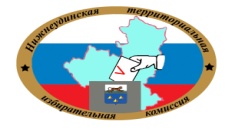 ИРКУТСКАЯ ОБЛАСТЬНИЖНЕУДИНСКАЯ ТЕРРИТОРИАЛЬНАЯ ИЗБИРАТЕЛЬНАЯ КОМИССИЯ19 июня 2017 года				               № 119/816г. НижнеудинскОб установлении количества проверяемых подписей избирателей,представленных для регистрации кандидата при проведениимуниципальных выборов на территории муниципального района муниципального образования "Нижнеудинский район" 10 сентября 2017 годаВ соответствии с частью 1 статьи 61 Закона Иркутской области от 11 ноября 2011 года «О муниципальных выборах в Иркутской области» для проведения проверки подписей избирателей, собранных в поддержку выдвижения кандидата, Нижнеудинская территориальная  избирательная комиссияРЕШИЛА:1. Установить, что при проведении муниципальных выборов на территории муниципального района муниципального образования "Нижнеудинский район" 10 сентября 2017 года проверке подлежат все подписи избирателей, представленных для регистрации кандидата.2. Количество подписей избирателей, установленных в пункте 1 решения, является одинаковым для всех кандидатов представивших подписные листы с подписями избирателей в поддержку своего выдвижения по соответствующему избирательному округу.3. Настоящее решение опубликовать в "Вестнике муниципального образования" муниципальных образований и разместить на сайте Нижнеудинской территориальной избирательной комиссии. Председатель Нижнеудинской территориальнойизбирательной комиссии  В.Н. КарнауховСекретарь Нижнеудинской территориальной  избирательной комиссии  Т.Г. Семёнова19.06.2017г. №162РОССИЙСКАЯ ФЕДЕРАЦИЯИРКУТСКАЯ ОБЛАСТЬНИЖНЕУДИНСКИЙ МУНИЦИПАЛЬНЫЙ РАЙОНЗАМЗОРСКОЕ СЕЛЬСКОЕ ПОСЕЛЕНИЕДУМАРЕШЕНИЕО ВНЕСЕНИИ ИЗМЕНЕНИЙ В ПЕРЕЧЕНЬ ПРОЕКТОВ НАРОДНЫХ ИНИЦИАТИВ НА 2017 годВ соответствии со ст. 86 Бюджетного кодекса РФ, руководствуясь Постановлением Правительства РФ от 24 октября 2013 года № 448-пп «Об утверждении государственной программы Иркутской области «Совершенствование механизмов управления экономическим развитием» на 2014-2018 годы, ст.ст. 40, 59  Устава Замзорского муниципального образования, в целях софинансирования мероприятий, связанных с реализацией мероприятий перечня проектов народных инициатив, Дума Замзорского сельского поселения РЕШИЛА1. Внести изменения в  перечень проектов народных инициатив на2017 год согласно приложения, утвержденный решением Думы    Замзорского муниципального образования № 157 от 22.05.2017 года.2. Исполнение расходного обязательства осуществляется за счет средств областного бюджета в сумме 293100 рублей, за счет средств местного бюджета в сумме 15426 рублей.3. Организовать работу по реализации мероприятий народных инициатив на 2017 год.4. Контроль за исполнением настоящего Решения оставляю за собой.Глава Замзорского муниципального образования  В.В. Антоненко__________________________________________________________________________________________________________________________________Приложение к решению Думы Замзорского сельского поселенияот 19.06.2017г № 162Перечень проектов народных инициатив на 2017 год Замзорского муниципального образования(наименование городского округа, поселения)                                                 РЕШЕНИЕ№ п/пНаименование мероприятияСрок реализацииОбъем финансирования - всего, руб.в том числе из:в том числе из:Пункт статьи ФЗ от 06.10.2003 г. № 131-ФЗ «Об общих принципах организации местного самоуправления в Российской Федерации»№ п/пНаименование мероприятияСрок реализацииОбъем финансирования - всего, руб.областного бюджета, руб.местного        бюджета*, руб.Пункт статьи ФЗ от 06.10.2003 г. № 131-ФЗ «Об общих принципах организации местного самоуправления в Российской Федерации»1Приобретение резервного глубинного насоса ЭЦВ 6- 10-110 для водонапорной башни ул. Центральная 10А п. Замзор35000,0033250,001750,0014.1.4.2Приобретение генератора для водонапорных башен по адресам: п. Замзор ул. Центральная, 10А, уч. Загорье ул. Новая, 740000,0038000,002000,0014.1.4.3Текущий ремонт водонапорной башни п. Первомайский ул. Нагорная, 3А (устройство ограждения водонапорной башни сетчатыми панелями из профильной трубы с заполнением сеткой рабицой, сварочные работы при ремонте емкости для воды, частичная замена запорной арматуры, установка гидранта для заправки пожарного автомобиля водой, частичная замена шиферного покрытия)до 30 декабря 2017 г.110000,00104500,005500,0014.1.4.4Приобретение и установка  автопавильона (автобусная остановка) п. Замзор ул. Трактоваядо 30 декабря 2017 г.123 526,32117350,006 176,0014.1.5.ИТОГО:ИТОГО:до 30 декабря 2017 г.308 526,32293100,0015426,00Мэр (глава администрации  муниципального образования)Мэр (глава администрации  муниципального образования)________( В.В. Антоненко )               м.п.(подпись)(расшифровка подписи)Руководитель финансового органа администрации городского округа (поселения)Руководитель финансового органа администрации городского округа (поселения)             __________________(   Н.Б.Шкелева )(подпись)(расшифровка подписи)Ответственный исполнительОтветственный исполнитель           __________________(89149056871 zamzormo@mail.ru)(подпись)(расшифровка подписи)(№ телефона, е-mail)Адрес: Иркутская область Нижнеудинский район,  п. Замзор, ул. Рабочая, 5Издатель: Администрация Замзорского муниципального образования – администрация сельского поселения 